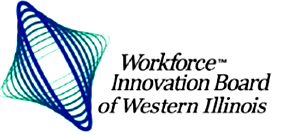 WIB PY 21 MEETING SCHEDULE                                  July 29, 2021 9:00 AM     Rescheduled date TBDOctober 28, 2021    12:45 PMJanuary 27, 2022       9:00 AMApril 28, 2022           12:45 PM                        Meetings may be held in-person and/or virtual                        Location to be determined by Open Meeting Act requirements                        Meeting dates and times subject to change